Points PrincipauxDix-sept missions d’investigations effectuées et huit trafiquants identifiés ; Aucune opération d’arrestation réalisée ;Rencontres avec des journalistes.InvestigationsIndicateurs :Durant le mois de décembre 2020, le département d’investigations a mené dix-sept enquêtes et identifié huit trafiquants dans les préfectures du Golfe et du grand Lomé, dans les préfectures de Haho et de Zio. Aucune de ces pistes n’a conduit à la réalisation d’une opération d’arrestation. OpérationsIndicateurs :Aucune arrestation n’a été réalisée au cours du mois de décembre 2020. Nous enregistrons néanmoins d’intéressantes pistes dont le suivi se fait de façon régulière.JuridiqueAu cours de la période allant du 1er au 31 décembre 2020, le département juridique a connu d’intenses activités aussi bien sur le terrain qu’au bureau. Sur le terrain, une série de rencontres s’est effectuée avec les autorités incluant  le Chef division du contentieux à la direction de l’inspection des ressources forestières (MERF), le troisième substitut du procureur de la république près le tribunal de Lomé et le juge audiencier dans l’affaire GAGNON Kodjo et autres ; puis assister au délibéré de l’affaire KOMNA Baba et autres au tribunal de Kara.Au bureau, le département juridique a actualisé les fichiers juridiques usuels et mis à jour l’ICS juridique qui a par la suite, été envoyé à la coordination.  Indicateurs :Ce mois-ci, le département juridique a également effectué les tâches suivantes :1- Mettre à jour l’ICS juridique puis l’envoyer à la coordination ;2- Finaliser l’analyse juridique de l’affaire GAGNON Kodjo et autres3- Assister au délibéré au Tribunal de Kara concernant l’affaire KOMNA Baba et autres, relative aux arrestations du 27 juillet 2020 pour trafic de 6 défenses d’éléphant d’un poids de 12 Kg ;4- Assister à l’audience des six prévenus au tribunal de première instance de Lomé.MédiaIndicateurs :Au cours du mois de décembre 2020, trente-trois pièces médiatiques ont été publiées par les médias nationaux et internationaux. Le responsable média a rencontré au cours de ce mois de décembre, des journalistes des médias locaux à Lomé. Les hommes des médias ont échangé avec le responsable média sur les objectifs et les activités d’EAGLE-Togo. Il a été surtout question au cours des différentes rencontres de redynamiser la collaboration avec ceux-ci sans oublier de parler clairement des objectifs du réseau EAGLE-Togo et de faire connaître les ambitions du réseau et renforcer la confiance. Ces rencontres ont été l’occasion pour certains journalistes d’apprendre et d’apprécier le rôle que remplit le réseau EAGLE pour protéger les espèces à travers l’application de la loi. Il a plus été question de rassurer les hommes des médias sur la franche collaboration et d’étoffer le carnet d’adresse. Cela nous a permis de discuter avec de nouveaux journalistes tant de la presse en ligne que des stations radio et presse écrite. Les discussions ont été fructueuses, car les hommes des médias ont indiqué leur disponibilité à nous accompagner afin de donner plus de visibilité aux activités du réseau EAGLE-Togo.Ci-dessous les liens des pièces médiatiques :6- ManagementIndicateurs :Le département management a coordonné les activités de tous les autres départements. Le département a tenu une série de rencontres avec les autorités incluant le Chef division du contentieux à la direction de l’inspection des ressources forestières (MERF), le troisième substitut du procureur de la république près le tribunal de Lomé et le juge audiencier dans l’affaire GAGNON Kodjo ; puis assister au délibéré de l’affaire KOMNA Baba au tribunal de Kara. Ces rencontres s’inscrivent dans la dynamique non seulement de renforcement des liens de collaboration, mais également de mener des actions pour une application intégrale de la loi faunique. Des rencontres d’entretiens des candidats enquêteurs ont été également faites.Relations extérieuresA part les activités de coordination des agents d’EAGLE-Togo sur le terrain, la coordination a tenu une série de rencontres avec les autorités incluant le Chef division du contentieux à la direction de l’inspection des ressources forestières (MERF), le troisième substitut du procureur de la république près le tribunal de Lomé et le juge audiencier dans l’affaire GAGNON Kodjo ; puis assister au délibéré de l’affaire KOMNA Baba au tribunal de Kara. - ConclusionLe mois de décembre 2020 est marqué par des enquêtes qui se sont poursuivies à travers quelques préfectures du pays. Les activités que ce soit le département juridique, médias, investigation ou de l’économat, ont normalement continué de fonctionner malgré la COVID-19. Trente-trois pièces médiatiques ont été publiées dans la presse nationale et internationale. Les enquêtes se sont poursuivies à travers le grand Lomé et dans les préfectures à l’intérieur du pays. Aucune opération d’arrestation n’a été faite. Le département juridique, à part l’organisation et le suivi des investigateurs dans leurs missions d’enquêtes sur le terrain, a également fait la mise à jour de l’ICS juridique. La coordination a tenu une série de rencontres avec les autorités incluant le Chef division du contentieux à la direction de l’inspection des ressources forestières (MERF), le troisième substitut du procureur de la république près le tribunal de Lomé et le juge audiencier dans l’affaire GAGNON Kodjo ; puis assister au délibéré de l’affaire KOMNA Baba au tribunal de Kara.Nombre d’investigations menées17Investigations ayant abouti à une opération00Nombre de trafiquants identifiés ce mois-ci08Nombre d’opération réalisée00Nombre de trafiquants arrêtés00Nombre de trafiquants en fuite00Nombre de suivi d’audience (préciser le lieu et raison)01Au tribunal de Kara pour le délibéré de l’affaire KOMNA Baba et autresNombre de trafiquants derrière les barreaux06 A la prison civile de LoméNombre de trafiquants en attente de procès ce mois-ci06Nombre de pièces médiatiques : 33Nombre de pièces médiatiques : 33Nombre de pièces médiatiques : 33Nombre de pièces médiatiques : 33Pièces télévisionPièces presse radioPièces presse InternetPièces presse écrite00141405http://impartialactu.info/togo-4-trafiquants-divoire-condamnes-a-24-mois-de-prison-dont-20-mois-de-sursis-et-une-amende-dun-million-chacun/https://www.ndiinfos.com/2020/12/criminalite-faunique-au-togo-quatre.htmlhttps://citoyeninfo.com/articles/criminalite_faunique_au_togo___quatre_trafiquants__bc8e38-921.htmlhttps://www.aspamnews.com/2020/12/03/criminalite-faunique-au-togo-quatre-trafiquants-divoire-condamnes-a-24-mois-de-prison-dont-20-mois-de-sursis-et-une-amende-dun-million-chacun/https://mediaforce.info/2020/12/03/criminalite-faunique-au-togo-quatre-trafiquants-divoire-condamnes-a-24-mois-de-prison-dont-20-mois-de-sursis-et-une-amende-dun-million-chacun/https://www.ladepechedabidjan.info/Criminalite-faunique-au-Togo-quatre-trafiquants-d-ivoire-condamnes-a-24-mois-de-prison-dont-20-mois-de-sursis-et-une_a27733.htmlhttps://www.izuba.info/criminalite-faunique-au-togo-quatre,9838951.htmlhttps://social-infos.com/index.php/2020/12/03/criminalite-faunique-au-togo-quatre-trafiquants-divoire-condamnes-a-24-mois-de-prison-dont-20-mois-de-sursis-et-une-amende-dun-million-chacun/https://www.dropbox.com/s/vu18vseews61vkb/Eveil%20705%20du%2004%20D%C3%A9cembre%202020.pdf?dl=0https://www.dropbox.com/s/2hdjjmo0t8h72i1/canard%20758.pdf?dl=0https://www.wakatsera.com/criminalite-faunique-au-togo-4-trafiquants-divoire-condamnes-a-24-mois-de-prison/https://macite.info/2020/12/04/togo-criminalite-faunique-quatre-trafiquants-divoire-condamnes-a-24-mois-de-prison-et-une-amende-dun-million-chacun/https://afrique-news.info/togo-quatre-trafiquants-divoires-condamnes-a-24-mois-de-prison-et-une-amende-dun-million-chacun/https://www.vivafrik.com/2020/12/04/criminalite-faunique-4-trafiquants-divoire-condamnes-au-togo-a38522.htmlhttp://www.lejour.info/criminalite-faunique-au-togo-quatre-trafiquants-divoire-condamnes-a-24-mois-de-prison-dont-20-mois-de-sursis-et-une-amende-dun-million-chacun/https://www.dropbox.com/s/m6kgxis6n3o6fmz/RADIO%20DAWUL%20FM%20%289%29.mp3?dl=0https://www.dropbox.com/s/7fcxm9lt4g7uhcr/RADIO%20KOZAH%20%20%281%29.mp3?dl=0https://www.dropbox.com/s/15mi09bl1m5tl8g/RADIO%20CENTRAE%20FM.mp3?dl=0https://www.dropbox.com/s/0mey9k5fjz5apod/RADIO%20TCHAMBA%20%281%29.mp3?dl=0https://www.dropbox.com/s/jyts4ethydzke1w/RADIO%20VOIX%20D%20ASSOLI%20%281%29.mp3?dl=0https://www.dropbox.com/s/pktlduv2xh9dtcq/RADIO%20LA%20VOIX%20DE%20L%20OTI%20%283%29.mp3?dl=0https://www.dropbox.com/s/mfxt4pp13mhuza3/RADIO%20TCHAOUDJO%20.mp3?dl=0https://www.dropbox.com/s/qxvw5khm7ipkktg/RADIO%20COSMOS%20.mp3?dl=0https://www.dropbox.com/s/7ivfoihq7k64aws/correcteur%20965.pdf?dl=0http://telegramme228.com/des-trafiquants-d-ivoire-condamnes.htmlhttp://news.alome.com/h/130524.htmlhttps://www.dropbox.com/s/u0whyw3wapmd0ez/319%20MOKPOKPO%20FM.mpeg?dl=0https://www.dropbox.com/s/3ppj988v945l97w/327%20RVP.mpeg?dl=0https://www.dropbox.com/s/7f9cqadlagk94g6/BRIDGE%20FM%20308.mpeg?dl=0https://www.dropbox.com/s/yidk8rh6g53n47v/DUNENYO%20FM%20324.mpeg?dl=0https://www.dropbox.com/s/nyykq59onehfrup/PLANETE%20PLUS%20334.mpeg?dl=0https://www.dropbox.com/s/69p51eysrzoqbc1/VGK%20339.mpeg?dl=0https://www.dropbox.com/s/3xvzracx2qd30kl/WhatsApp%20Audio%202020-12-08%20at%2012.51.54.mpeg?dl=0Nombre de juriste en test00Nombre de media en test00Nombre de comptable en test00Nombre de formations dispensées à l’extérieur (police, agents des parcs …)00Nombre de formations internes (activistes du réseau EAGLE en mission dans le projet)00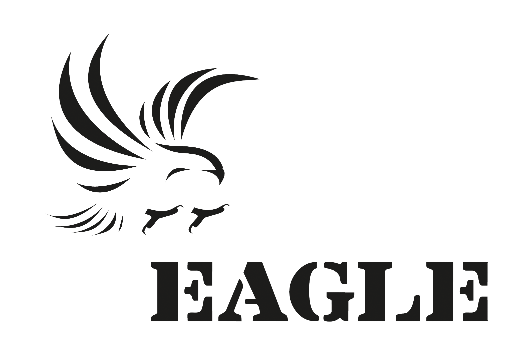 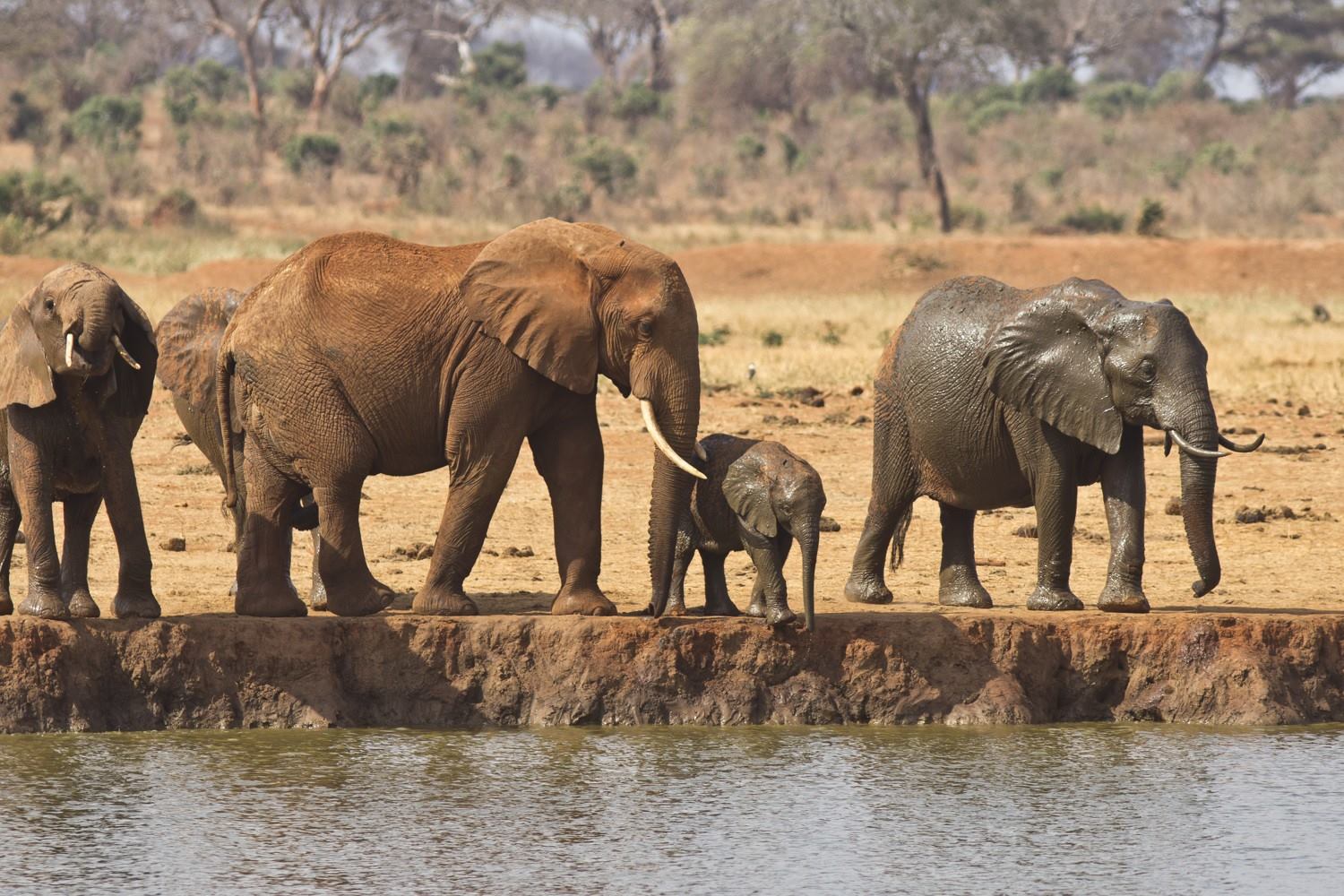 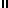 